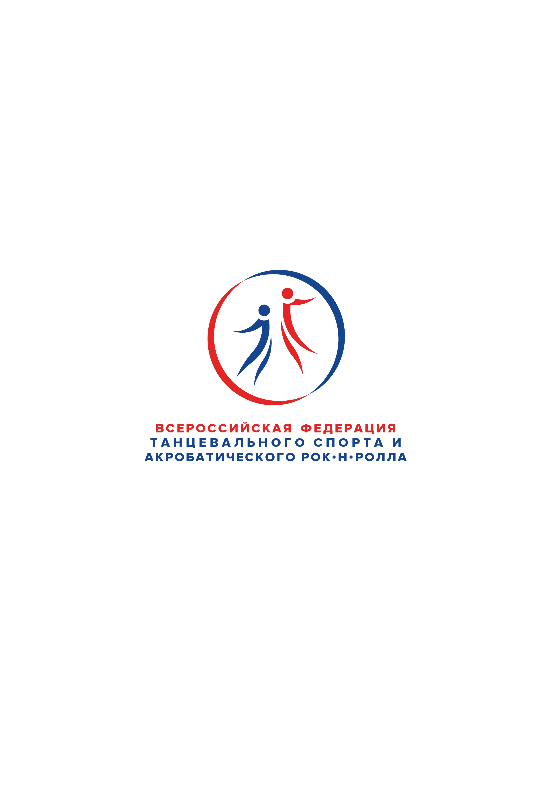 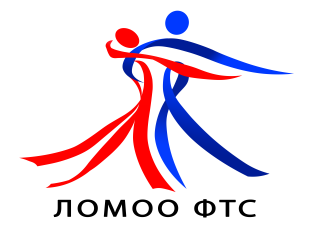 ВСЕРОССИЙСКАЯ ФЕДЕРАЦИЯ ТАНЦЕВАЛЬНОГО СПОРТА ИАКРОБАТИЧЕСКОГО РОК-Н-РОЛЛАУПРАВЛЕНИЕ ПО ФИЗИЧЕСКОЙ КУЛЬТУРЕ И СПОРТУ ЛИПЕЦКОЙ ОБЛАСТИФЕДЕРАЦИЯ ТАНЦЕВАЛЬНОГО СПОРТА ЛИПЕЦКОЙ ОБЛАСТИОфициальные соревнования Липецкой области14-15 января 2023 годаЧЕМПИОНАТЫ И ПЕРВЕНСТВА ЛИПЕЦКОЙ ОБЛАСТИ ПО ТАНЦЕВАЛЬНОМУ СПОРТУ:Чемпионат Липецкой области /мужчины, женщины, 19 лет и старше/ европейская программа,  латиноамериканская программа,  двоеборьеПервенство Липецкой области /юниоры, юниорки, 16-18 лет/ европейская программа,  латиноамериканская программа,  двоеборьеПервенство Липецкой области /юноши, девушки, 14-15 лет/ европейская программа,  латиноамериканская программа,  двоеборьеПервенство Липецкой области/юноши, девушки, 12-13 лет/ европейская программа,  латиноамериканская программа,  двоеборьеПервенство Липецкой области / мальчики, девочки, 10-11 лет / европейская программа,  латиноамериканская программа,  двоеборье 
 Первенство Липецкой области / мальчики, девочки, 7-9 лет / европейская программа,  латиноамериканская программа,  двоеборьеЧемпионат Липецкой области /мужчины, женщины, 19 лет и старше/ брейкингПервенство Липецкой области /юниоры 16-18 лет/ брейкингПервенство Липецкой области /юноши, девушки, 10-15 лет/ брейкинг – командные соревнованияПервенство Липецкой области /юноши, девушки, 13-15 лет/ брейкингПервенство Липецкой области /юноши, девушки, 10-12 лет/ брейкингПервенство Липецкой области /мальчики, девочки, 7-9 лет/ брейкингПрограмма соревнований* Обязательная предварительная регистрация на сайте  http://smm.vftsarr.ru/Место проведенияЛипецкая область, г. Липецк, ул. Московская, д. 30, Спорткомплекс ЛГТУОрганизаторЛОМОО ФТС,  E-mail: safonova.priz2018@yandex.ru // www.lfts.ru Правила проведенияВ соответствии с Правилами ФТСАРРСудьиСудейская коллегия  ФТСАРРПрием заявок на участие E-mail: safonova.priz2018@yandex.ruРегистрацияПо квалификационным книжкам спортсменов, паспортам или свидетельствам о рождении, медицинским справкам, полисам страхования жизни и здоровья от несчастных случаев. Регистрация участников: за 1,5 часа до начала соревнований, окончание за 30 минут  до начала турнира.Регистрационный взнос с парыНе выше нормативов, утвержденных Президиумом ФТСАРР.Счетная комиссияОтсечкин Владислав Александрович, г. Великий НовгородУсловия участия парРасходы по командированию (проезд, питание, размещение) и страхованию участников соревнований обеспечивают командирующие их организации.НаграждениеКубки, медали и дипломы для призеров, дипломы для финалистовВходные билетыДля зрителей и сопровождающих лиц – 500 руб.Допуск тренеровБесплатно, СТРОГО по списку тренеров, пары которых заняты в турнире.   Размер площадки18 х 20 м., паркет14 января, суббота14 января, суббота14 января, суббота14 января, суббота14 января, суббота14 января, суббота14 января, суббота14 января, суббота14 января, суббота14 января, суббота14 января, суббота14 января, субботаТАНЦЕВАЛЬНЫЙ СПОРТ*Массовый спортТАНЦЕВАЛЬНЫЙ СПОРТ*Массовый спортТАНЦЕВАЛЬНЫЙ СПОРТ*Массовый спортТАНЦЕВАЛЬНЫЙ СПОРТ*Массовый спортТАНЦЕВАЛЬНЫЙ СПОРТ*Массовый спортТАНЦЕВАЛЬНЫЙ СПОРТ*Массовый спортТАНЦЕВАЛЬНЫЙ СПОРТ*Массовый спортТАНЦЕВАЛЬНЫЙ СПОРТ*Массовый спортТАНЦЕВАЛЬНЫЙ СПОРТ*Массовый спортТАНЦЕВАЛЬНЫЙ СПОРТ*Массовый спортТАНЦЕВАЛЬНЫЙ СПОРТ*Массовый спортТАНЦЕВАЛЬНЫЙ СПОРТ*Массовый спортКатегорияВозрастПрограммаПрограммаПлощадкаНачалоКатегорияВозрастПрограммаПлощадкаПлощадкаНачалоДети(соло, пары)2017 г.р и мол.Н-2, Н-3,Н-4АттестацияН-2, Н-3,Н-4АттестацияА9.00Дети-1(соло, пары)2014-2016 г.р.Н-2, Н-3, Н-4АттестацияББ9.00Кубки Дети(соло, пары)2017 г.р и мол.Абсолютный КубокН-2, Н-3,Н-4Абсолютный КубокН-2, Н-3,Н-4А9.00КубкиДети-1(соло, пары)2014-2016 г.р.Абсолютный КубокН-2, Н-3,Н-4ББ9.00Дети-2(соло, пары)2012-2013 г.р.Н-2, Н-3,Н-4АттестацияН-2, Н-3,Н-4АттестацияА10.30Дети-1(соло, пары)2014-2016 г.р.Н-5, Н-6АттестацияББ10.30Кубки Дети-2(соло, пары)2012-2013 г.р.Абсолютный КубокН-2, Н-3,Н-4Абсолютный КубокН-2, Н-3,Н-4А10.30КубкиДети-1(соло, пары)2014-2016 г.р.Абсолютный КубокН-5, Н-6ББ10.30Дети-2(соло, пары)2012-2013 г.р.Н-5, Н-6АттестацияН-5, Н-6АттестацияА12.00Юниоры-1+Юниоры-2(соло, пары)2008-2011 г.р.Н-5, Н-6АттестацияББ12.00КубкиДети-2(соло, пары)2012-2013 г.р.Абсолютный КубокН-5, Н-6Абсолютный КубокН-5, Н-6А12.00КубкиЮниоры-1+Юниоры-2(соло, пары)2008-2011 г.р.Абсолютный КубокН-5, Н-6ББ12.00БРЕЙКИНГБРЕЙКИНГБРЕЙКИНГБРЕЙКИНГБРЕЙКИНГБРЕЙКИНГБРЕЙКИНГБРЕЙКИНГБРЕЙКИНГБРЕЙКИНГБРЕЙКИНГБРЕЙКИНГВозрастная группа, возрастВозрастная группа, возрастВозрастная группа, возрастГод рожденияГод рожденияГод рожденияГод рожденияСпортивная дисциплинаСпортивная дисциплинаСпортивная дисциплинаНачалоНачалоПО Мальчики (7-9 лет)ПО Мальчики (7-9 лет)ПО Мальчики (7-9 лет)2014-2016 г.р.2014-2016 г.р.2014-2016 г.р.2014-2016 г.р.брейкингбрейкингбрейкинг14:0014:00ПО Девочки (7-9 лет)ПО Девочки (7-9 лет)ПО Девочки (7-9 лет)2014-2016 г.р.2014-2016 г.р.2014-2016 г.р.2014-2016 г.р.брейкингбрейкингбрейкинг14:0014:00ПО Юноши (10-12лет) ПО Юноши (10-12лет) ПО Юноши (10-12лет) 2011-2013 г.р.2011-2013 г.р.2011-2013 г.р.2011-2013 г.р.брейкингбрейкингбрейкинг14:0014:00ПО Девушки (10-12лет) ПО Девушки (10-12лет) ПО Девушки (10-12лет) 2011-2013 г.р.2011-2013 г.р.2011-2013 г.р.2011-2013 г.р.брейкингбрейкингбрейкинг14:0014:00ПО Юноши (13-15лет)ПО Юноши (13-15лет)ПО Юноши (13-15лет)2008-2010 г.р.2008-2010 г.р.2008-2010 г.р.2008-2010 г.р.брейкингбрейкингбрейкинг14:0014:00ПО Девушки (13-15лет)ПО Девушки (13-15лет)ПО Девушки (13-15лет)2008-2010 г.р.2008-2010 г.р.2008-2010 г.р.2008-2010 г.р.брейкингбрейкингбрейкинг14:0014:00ПО Юниоры (16-18лет)ПО Юниоры (16-18лет)ПО Юниоры (16-18лет)2005-2007 г.р.2005-2007 г.р.2005-2007 г.р.2005-2007 г.р.брейкингбрейкингбрейкинг17:0017:00ЧО Мужчины  (19 лет и старше)ЧО Мужчины  (19 лет и старше)ЧО Мужчины  (19 лет и старше)2004 г.р. и старше 2004 г.р. и старше 2004 г.р. и старше 2004 г.р. и старше брейкингбрейкингбрейкинг17:0017:00ЧО Женщины (19 лет и старше)ЧО Женщины (19 лет и старше)ЧО Женщины (19 лет и старше)2004 г.р. и старше 2004 г.р. и старше 2004 г.р. и старше 2004 г.р. и старше брейкингбрейкингбрейкинг17:0017:00ПО Юноши, девушки (10-15лет)ПО Юноши, девушки (10-15лет)ПО Юноши, девушки (10-15лет)2008-2013 г.р.2008-2013 г.р.2008-2013 г.р.2008-2013 г.р.Брейкинг – командные соревнованияБрейкинг – командные соревнованияБрейкинг – командные соревнования17:0017:0015 января, воскресенье15 января, воскресенье15 января, воскресенье15 января, воскресенье15 января, воскресеньеТАНЦЕВАЛЬНЫЙ СПОРТСПОРТ ВЫСШИХ ДОСТИЖЕНИЙТАНЦЕВАЛЬНЫЙ СПОРТСПОРТ ВЫСШИХ ДОСТИЖЕНИЙТАНЦЕВАЛЬНЫЙ СПОРТСПОРТ ВЫСШИХ ДОСТИЖЕНИЙТАНЦЕВАЛЬНЫЙ СПОРТСПОРТ ВЫСШИХ ДОСТИЖЕНИЙТАНЦЕВАЛЬНЫЙ СПОРТСПОРТ ВЫСШИХ ДОСТИЖЕНИЙ1 отделение1 отделение1 отделение1 отделение1 отделениеДети-2 «Е»2012-2013 г.р.STST9-00Дети-2 «Е»2012-2013 г.р.LALA9-00Юниоры-1 «Е»2010-2011 г.р.6 танцев6 танцев9-00Юниоры-1+Юниоры-2 до «Д»2008-2011 г.р.8 танцев8 танцев9-00ПО Дети-12014-2016 г.р.двоеборьедвоеборье9-00ПО Дети-12014-2016 г.р.STST9-00ПО Дети-12014-2016 г.р.LALA9-002 отделение2 отделение2 отделение2 отделение2 отделениеДети-1+Дети-2(соло, Леди) «Е»2012-2016 г.р.STST12-00Дети-1+Дети-2(соло, Леди) «Е»2012-2016 г.р.LALA12-00Юниоры-1+Юниоры-2(соло, Леди) «Е+Д»2008-2011 г.р.STST12-00Юниоры-1+Юниоры-2(соло, Леди) «Е+Д»2008-2011 г.р.LALA12-00ПО Дети-22012-2013 г.р.двоеборьедвоеборье12-00ПО Дети-22012-2013 г.р.STST12-00ПО Дети-22012-2013 г.р.LALA12-00ПО Юниоры-1   2010-2011 г.р.двоеборьедвоеборье12-00ПО Юниоры-22008-2009 г.р.двоеборьедвоеборье12-003 отделение3 отделение3 отделение3 отделение3 отделениеПО Юниоры-1   2010-2011 г.р.STST15-00ПО Юниоры-1   2010-2011 г.р.LALA15-00ПО Молодежь2005-2007 г.р.двоеборьедвоеборье15-00ЧО Взрослые2004 г.р. и старшедвоеборьедвоеборье15-004 отделение4 отделение4 отделение4 отделение4 отделениеПО Юниоры-22008-2009 г.р.STST18-00ПО Юниоры-22008-2009 г.р.LALA18-00ПО Молодежь 2005-2007 г.р.STST18-00ПО Молодежь2005-2007 г.р.LALA18-00ЧО Взрослые  2004 г.р. и старше2004 г.р. и старшеST18-00ЧО Взрослые2004 г.р. и старше2004 г.р. и старшеLA18-00